                                                                                                                                                                                                                                    «УТВЕРЖДАЮ»                                                                                                                     Директор школы                                                                                                                                ____Абдуллаев А.С.                                                                                                                                                                                                План мероприятий в рамках месячника по  военно-патриотической работе                                                                       20.01-25.02.2022г                                                               МКОУ «Калкнинская СОШ»                          Зам. директора по ВР                                        Исаева З.А.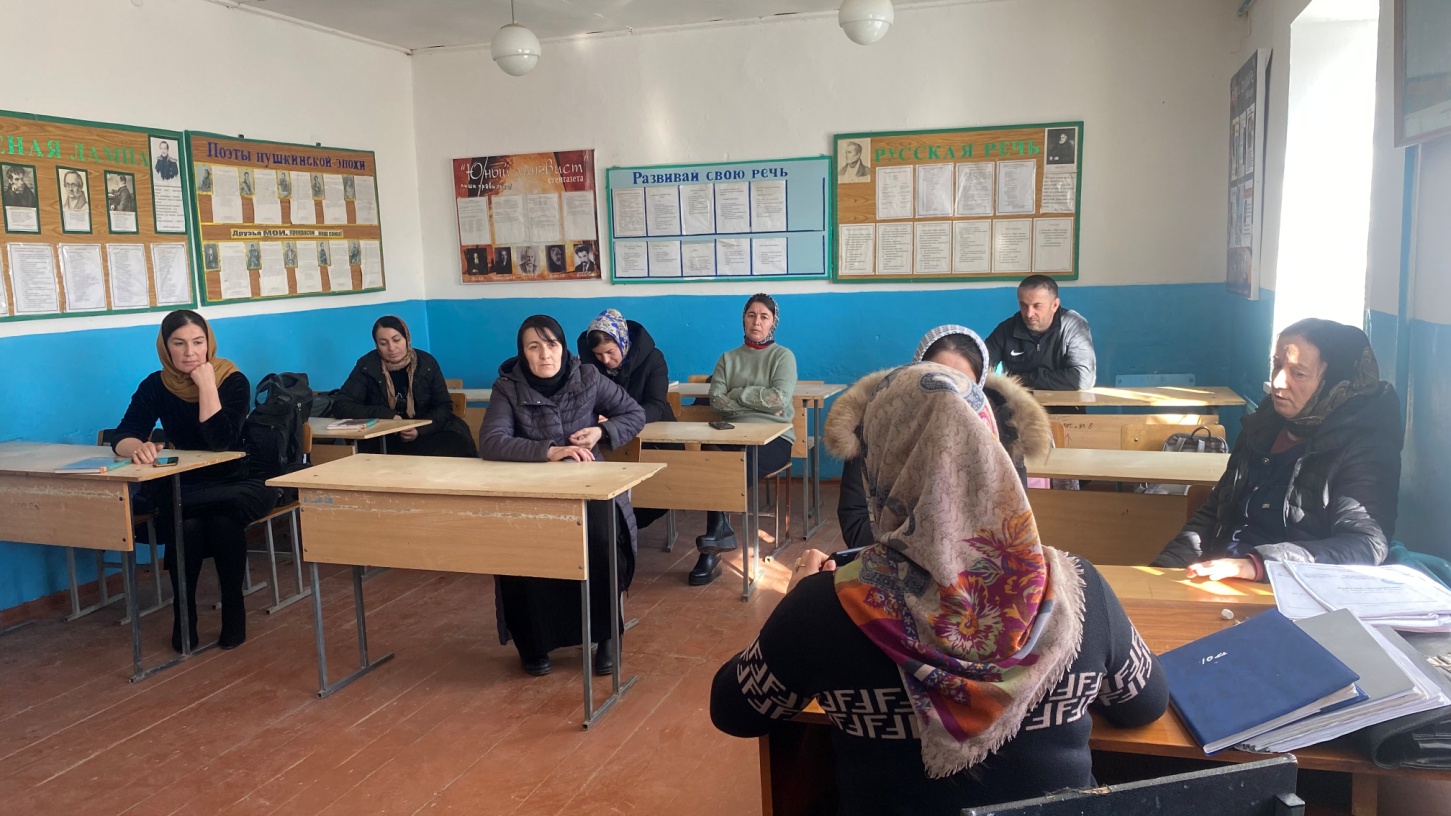 №Наименования мероприятияДата проведенияКлассОтветственные1Торжественная церемония открытия месячника военно-патриотической  работы20.01.20221-11Администрация школы Зам.директора по ВР учитель истории 2Акция «Блокадный хлеб»22.01.20224-8Зам.директора по ВРАбакарова И.М.3Кл. час «День полного освобождения Ленинграда от фашистской блокады в 1944 году»Беседа в сопровождении слайдовой презентации24.01.-28.01.20221-11Классные руководители4Круглый стол «Выжить вопреки»27.01.20229кл Уч. истории Абакарова Р.Г.5Просмотр фильмов «Сокровище» «Ленинград в 1944»18.01.-27.01.20221-11Кл.руководители6Квест «Сталинградская битва»1.02.20228-9Уч. истории Абакарова Р.Г7 Урок мужества  «Сталинградская битва»  2.02.202210Уч. истории Ибрагимова П.И.8Конкурсы рисунков, посвящённых  военно-патриотической темеВ течение всего периода1-8Учитель ИЗОАбдуллаева М.А.9Конкурс стихов посвящённых  военно-патриотической темеВ течение всего периода5-10Уч. русского языка и литературы Маммаева П.Г.10Открытый классный час, посвящённый Дню вывода войск из Афганистана «А память сердце бережёт»15.02.202210Зам.директора по ВР,
 кл. руководительИбрагимова П.И.11Акция «Цветы у обелиска», торжественное возложение цветов у памятника.16.02.20224-8Зам.директора по ВР12Конкурс « Годен  строевой»17.02.2022Мальчики 9-11Зам.директора по ВР,Руководитель ОБЖ, Учитель музыки и кл.руков-ли13«Зарница»24.02.2022Зам.директора по ВР Руководитель ОБЖ14Литературно-музыкальная композиция «Пою мое Отечество». Торжественная линейка, посвященная закрытию месячника25.01.20225-8Уч. музыки Ибрагимова Х.А.